Пословицы и поговорки о добре и доброте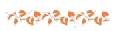 В добре жить хорошо.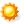 Добро творить – себя веселить.Делать добро спеши.Добро худо переможет.Доброе дело и в воде не тонет.Добра, что клада, ищут, а худо под рукой.Добро не умрёт, а зло пропадёт.Доброму человеку и чужая болезнь к сердцу.Добрым делом не кори.Добрый скорее дело сделает, чем сердитый.Доброго чти, а злого не жалей.Добрые дела и после смерти живут.Доброе дело два века живёт.Добра желаешь – добро и делай.Добро поощряй, а зло порицай.Доброе дело без награды не остаётся.Доброе семя – добрый и восход.Добрые слова дороже богатств.Добро наживай, а худое избывай.Добрые чувства – соседи любви.Добродетель доброму не вредит.Доброта без разума пуста.Делай другим добро – будешь сам без беды.Жизнь дана на добрые дела.Злой человек не проживет в добре век.Злой плачет от зависти, добрый от радости.И собака старое добро помнит.Кто добро творит, тому Бог отплатит.Кто за худым пойдёт, тот добра не найдёт.Лень добра не деет.Лихо помнится, а добро век не забудется.На добрый привет – добрый и ответ.Не будет добра, коли меж своими вражда.Не хвались серебром, а хвались добром.Никакое худо до добра не доведёт.От доброго кореня добрая и отрасль.О добре трудиться, есть чем похвалиться.Плохо тому, кто добра не творит никому.При солнце тепло, а при матери добро.Рожь да пшеница годом родится, а добрый человек всегда пригодится.С добрым жить хорошо.Сей добро, посыпай добром, жни добро, оделяй добром.Следовать добру – взбираться на гору, следовать злу – скользить в пропасть.Торопись на доброе дело, а худое само приспеет.Учись доброму – худое на ум не пойдёт.Худо тому, кто добра не делает никому.